Lancement du programme Accès-Loisirs de La MatanieMatane, le 22 mars 2018 – Un nouveau programme voit le jour dans la région sous le nom d’Accès-Loisirs de La Matanie. Ce programme permet d’offrir aux familles de La Matanie des opportunités d’inscription aux offres sportives, de loisirs et culturelles, et ce, gratuitement. Les places offertes permettront aux jeunes de familles à faible revenu ainsi qu’aux étudiants d’avoir accès à des activités dans leur milieu. Comment participer au programme ?Afin de vérifier leur admissibilité au programme, les personnes intéressées doivent tout d’abord s’inscrire en complétant le formulaire d’admissibilité et en fournissant des preuves de revenu. Le programme vise les enfants de familles à faible revenu et les étudiants. Le formulaire sera disponible en ligne au www.acefpeninsule.ca, au bureau de l’ACEF et dans les différents organismes de la MRC. L’inscription au programme se fait en tout temps.Trois fois par année, soit au printemps, à l’été et à l’automne, les participants au programme seront invités à une journée porte ouverte où l’ensemble des places offertes par les organismes sportifs, culturels et de loisirs seront affichées. Les participants pourront donc sélectionner, en fonction de leurs intérêts, les activités auxquelles ils veulent s’inscrire. Afin d’assurer la confidentialité et d’éviter toute identification des personnes bénéficiant de ce programme, les bénévoles de l’ACEF procèderont à l’inscription des participants auprès des organismes donateurs. La première journée porte ouverte aura lieu le samedi le 28 avril de 10 h à 15 h au 352 rue St-Joseph, Matane, G4W 1N8. Toutefois, comme les places disponibles sont limitées, les premiers arrivés seront les premiers servis. Pour plus d’informations, composez le 1-866-566-7645 poste 6. Une démarche concertéeLe programme est déployé dans le cadre du plan d’action de COSMOSS MRC de La Matanie et réunit des partenaires du milieu soucieux d’offrir des opportunités en matière de loisirs et de culture aux familles de notre communauté. La Ville de Matane et la MRC de La Matanie collaborent étroitement avec l’ACEF afin d’assurer le lien avec les organismes de loisirs. La Maison des familles de la Matanie est également un partenaire majeur du projet en proposant un service de prêt de matériel sportif.– 30 –Source :Nom : Jean-Mathieu FortinTitre : DirecteurTél. : 418-562-7645 poste 5Sans frais : 1-866-566-7645 poste 5COMMUNIQUÉ POUR DIFFUSION IMMÉDIATE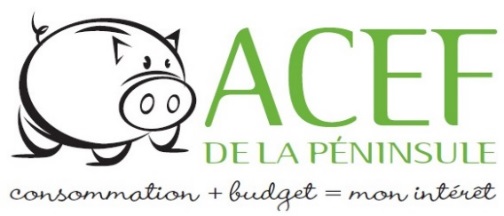 